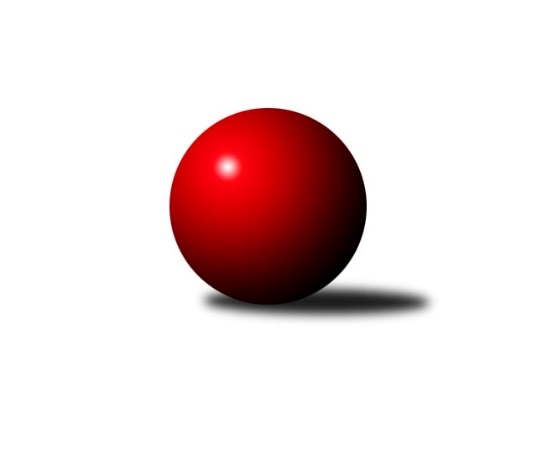 Č.9Ročník 2023/2024	10.11.2023Nejlepšího výkonu v tomto kole: 2748 dosáhlo družstvo: Rokytnice AVýchodočeská divize 2023/2024Výsledky 9. kolaSouhrnný přehled výsledků:Dobruška A	- Vrchlabí A	4:12	2585:2677		10.11.Hylváty A	- Č. Kostelec B	16:0	2692:2515		10.11.Rokytnice A	- Náchod B	14:2	2748:2583		10.11.Smiřice A	- V. Mýto A	12:4	2663:2574		10.11.D. Králové A	- Nová Paka A	10:6	2629:2628		10.11.Svitavy A	- Milovice A	14:2	2720:2496		10.11.Č. Kostelec B	- V. Mýto A	8:8	2730:2747		7.11.Tabulka družstev:	1.	Náchod B	9	6	1	2	88 : 56 	 2652	13	2.	Vrchlabí A	9	6	1	2	82 : 62 	 2628	13	3.	Č. Kostelec B	9	5	2	2	82 : 62 	 2656	12	4.	Hylváty A	9	5	1	3	90 : 54 	 2656	11	5.	Nová Paka A	9	4	1	4	74 : 70 	 2659	9	6.	Svitavy A	9	4	0	5	70 : 74 	 2677	8	7.	Smiřice A	9	3	2	4	66 : 78 	 2611	8	8.	D. Králové A	9	4	0	5	62 : 82 	 2634	8	9.	Dobruška A	8	3	1	4	60 : 68 	 2688	7	10.	V. Mýto A	8	3	1	4	52 : 76 	 2613	7	11.	Rokytnice A	9	3	0	6	72 : 72 	 2659	6	12.	Milovice A	9	2	0	7	50 : 94 	 2553	4Podrobné výsledky kola:	 Dobruška A	2585	4:12	2677	Vrchlabí A	Martin Děkan	 	 225 	 211 		436 	 2:0 	 430 	 	229 	 201		Lukáš Trýzna	Michal Balcar	 	 212 	 221 		433 	 0:2 	 451 	 	227 	 224		Pavel Gracias	Lukáš Fanc	 	 202 	 218 		420 	 0:2 	 456 	 	208 	 248		Filip Matouš	Roman Václavek	 	 202 	 207 		409 	 0:2 	 431 	 	211 	 220		Tereza Venclová	Josef Kupka	 	 243 	 221 		464 	 2:0 	 454 	 	234 	 220		Martin Maršík	Jan Králíček	 	 211 	 212 		423 	 0:2 	 455 	 	238 	 217		Andrea Sochorovározhodčí: Michal BalcarNejlepší výkon utkání: 464 - Josef Kupka	 Hylváty A	2692	16:0	2515	Č. Kostelec B	Zdeněk Kaplan	 	 218 	 217 		435 	 2:0 	 402 	 	185 	 217		Kamil Mýl	Anthony Šípek	 	 241 	 217 		458 	 2:0 	 411 	 	196 	 215		Dalibor Chráska	Milan Vencl	 	 219 	 237 		456 	 2:0 	 425 	 	218 	 207		Tomáš Adamů	Libor Čaban	 	 210 	 228 		438 	 2:0 	 436 	 	213 	 223		Michal Vlček	Milan Januška	 	 242 	 205 		447 	 2:0 	 426 	 	228 	 198		Daniel Bouda	Vojtěch Morávek	 	 238 	 220 		458 	 2:0 	 415 	 	219 	 196		Petr Linhartrozhodčí: Milan VenclNejlepšího výkonu v tomto utkání: 458 kuželek dosáhli: Anthony Šípek, Vojtěch Morávek	 Rokytnice A	2748	14:2	2583	Náchod B	Jan Mařas	 	 228 	 243 		471 	 2:0 	 445 	 	210 	 235		Tomáš Doucha	Pavel Hanout	 	 230 	 257 		487 	 2:0 	 441 	 	213 	 228		Aleš Tichý	Jan Volf	 	 235 	 217 		452 	 2:0 	 437 	 	220 	 217		Mikuláš Martinec	Petr Mařas	 	 212 	 218 		430 	 0:2 	 431 	 	210 	 221		Jaroslav Špicner	Slavomír Trepera	 	 219 	 225 		444 	 2:0 	 391 	 	172 	 219		Daniel Majer	Milan Valášek	 	 226 	 238 		464 	 2:0 	 438 	 	223 	 215		Jiří Doucha ml.rozhodčí: Pavel HanoutNejlepší výkon utkání: 487 - Pavel Hanout	 Smiřice A	2663	12:4	2574	V. Mýto A	Michal Janeček	 	 222 	 227 		449 	 2:0 	 410 	 	192 	 218		Martin Prošvic	Martin Ivan	 	 212 	 206 		418 	 0:2 	 442 	 	225 	 217		Tomáš Kyndl	Radek Urgela	 	 206 	 246 		452 	 2:0 	 392 	 	194 	 198		Milan Dastych	Jiří Hroneš	 	 225 	 204 		429 	 0:2 	 463 	 	236 	 227		Jan Chleboun	Miroslav Cupal	 	 237 	 235 		472 	 2:0 	 429 	 	231 	 198		Jaroslav Stráník	Martin Kamenický	 	 218 	 225 		443 	 2:0 	 438 	 	221 	 217		Petr Bartošrozhodčí: Martin IvanNejlepší výkon utkání: 472 - Miroslav Cupal	 D. Králové A	2629	10:6	2628	Nová Paka A	Jan Janeček	 	 211 	 205 		416 	 0:2 	 451 	 	234 	 217		Jiří Bajer	Martin Šnytr	 	 211 	 221 		432 	 0:2 	 460 	 	228 	 232		Jan Ringel	Ladislav Zívr	 	 214 	 239 		453 	 2:0 	 431 	 	209 	 222		Vojtěch Kazda	Petr Janeček	 	 201 	 198 		399 	 0:2 	 457 	 	219 	 238		Jan Šmidrkal	Jiří Rejl	 	 220 	 232 		452 	 2:0 	 408 	 	215 	 193		Dobroslav Lánský	Lukáš Blažej	 	 242 	 235 		477 	 2:0 	 421 	 	213 	 208		Milan Ringelrozhodčí: Lukáš BlažejNejlepší výkon utkání: 477 - Lukáš Blažej	 Svitavy A	2720	14:2	2496	Milovice A	Martin Kučera	 	 196 	 201 		397 	 2:0 	 374 	 	173 	 201		Dana Viková	Klára Kovářová	 	 232 	 236 		468 	 2:0 	 450 	 	215 	 235		Radoslav Dušek	Milan Novák	 	 240 	 236 		476 	 2:0 	 364 	 	184 	 180		Miroslav Včeliš	Jakub Zelinka	 	 205 	 242 		447 	 0:2 	 448 	 	221 	 227		Vlastimil Hruška	Vlastimil Krátký	 	 223 	 221 		444 	 2:0 	 441 	 	216 	 225		Václav Souček	Zdeněk Dokoupil	 	 252 	 236 		488 	 2:0 	 419 	 	196 	 223		Miloslav Vikrozhodčí: Jakub ZelinkaNejlepší výkon utkání: 488 - Zdeněk Dokoupil	 Č. Kostelec B	2730	8:8	2747	V. Mýto A	Tomáš Adamů	 	 227 	 252 		479 	 0:2 	 495 	 	259 	 236		Martin Prošvic	Michal Vlček	 	 251 	 196 		447 	 2:0 	 443 	 	237 	 206		Milan Dastych	Tomáš Kincl *1	 	 175 	 199 		374 	 0:2 	 465 	 	224 	 241		Jan Chleboun	Dalibor Chráska	 	 211 	 262 		473 	 2:0 	 461 	 	228 	 233		Tomáš Kyndl	Daniel Bouda	 	 237 	 241 		478 	 2:0 	 416 	 	208 	 208		Petr Bartoš	Petr Linhart	 	 253 	 226 		479 	 2:0 	 467 	 	253 	 214		Jaroslav Stráníkrozhodčí: Michal Vlčekstřídání: *1 od 40. hodu Vladimír VodičkaNejlepší výkon utkání: 495 - Martin ProšvicPořadí jednotlivců:	jméno hráče	družstvo	celkem	plné	dorážka	chyby	poměr kuž.	Maximum	1.	Ladislav Zívr 	D. Králové A	465.50	310.4	155.1	4.6	5/6	(512)	2.	Daniel Bouda 	Č. Kostelec B	465.10	311.9	153.3	5.7	4/5	(493)	3.	Petr Mařas 	Rokytnice A	460.83	310.9	149.9	2.4	6/6	(493)	4.	Martin Děkan 	Dobruška A	460.42	302.9	157.5	3.0	4/5	(528)	5.	Lukáš Fanc 	Dobruška A	459.15	312.8	146.4	6.3	5/5	(477)	6.	Tomáš Adamů 	Č. Kostelec B	457.50	307.2	150.3	3.5	4/5	(493)	7.	Jan Ringel 	Nová Paka A	455.20	305.4	149.8	2.6	5/5	(474)	8.	Petr Linhart 	Č. Kostelec B	454.64	305.2	149.4	3.6	5/5	(496)	9.	Milan Novák 	Svitavy A	454.38	312.6	141.8	4.5	6/6	(476)	10.	Josef Kupka 	Dobruška A	454.20	307.4	146.8	3.5	5/5	(472)	11.	Michal Janeček 	Smiřice A	453.70	313.9	139.9	6.3	4/5	(488)	12.	Aleš Tichý 	Náchod B	453.36	298.8	154.6	4.0	5/5	(521)	13.	Miroslav Cupal 	Smiřice A	453.15	307.1	146.1	4.4	5/5	(495)	14.	Michal Balcar 	Dobruška A	452.70	311.5	141.3	6.6	5/5	(478)	15.	Jiří Doucha  ml.	Náchod B	452.52	315.0	137.6	6.4	5/5	(509)	16.	Dalibor Chráska 	Č. Kostelec B	452.20	305.2	147.0	7.2	5/5	(479)	17.	Vojtěch Morávek 	Hylváty A	452.20	306.7	145.5	5.2	5/5	(464)	18.	Zdeněk Dokoupil 	Svitavy A	451.92	301.0	151.0	3.1	6/6	(488)	19.	Roman Václavek 	Dobruška A	451.65	308.0	143.7	4.1	5/5	(498)	20.	Jiří Bajer 	Nová Paka A	451.32	305.2	146.1	2.1	5/5	(474)	21.	Jakub Zelinka 	Svitavy A	450.35	301.1	149.3	4.8	5/6	(474)	22.	Martin Prošvic 	V. Mýto A	449.78	304.1	145.7	4.3	6/6	(504)	23.	Jaroslav Špicner 	Náchod B	449.68	304.7	145.0	4.3	5/5	(509)	24.	Michal Dvořáček 	Svitavy A	449.60	306.8	142.8	8.1	5/6	(492)	25.	Milan Januška 	Hylváty A	449.17	306.9	142.3	6.0	4/5	(459)	26.	Mikuláš Martinec 	Náchod B	448.90	309.6	139.4	4.9	5/5	(519)	27.	Martin Kamenický 	Smiřice A	447.00	300.7	146.3	5.0	5/5	(500)	28.	Jan Mařas 	Rokytnice A	446.92	304.7	142.3	5.0	6/6	(475)	29.	Martin Šnytr 	D. Králové A	446.78	304.3	142.4	4.4	6/6	(489)	30.	Zdeněk Kaplan 	Hylváty A	446.36	300.5	145.9	2.6	5/5	(488)	31.	Tomáš Pražák 	Hylváty A	446.31	308.8	137.6	6.8	4/5	(466)	32.	Milan Valášek 	Rokytnice A	446.00	299.6	146.4	3.5	6/6	(465)	33.	Miloslav Vik 	Milovice A	445.20	303.4	141.8	6.2	5/5	(499)	34.	Tomáš Kyndl 	V. Mýto A	445.00	302.9	142.1	4.8	6/6	(501)	35.	Jan Šmidrkal 	Nová Paka A	444.80	312.0	132.8	6.3	5/5	(457)	36.	Slavomír Trepera 	Rokytnice A	444.17	302.8	141.4	4.8	6/6	(477)	37.	Michal Vlček 	Č. Kostelec B	443.40	307.0	136.4	8.1	5/5	(484)	38.	Michal Sirový 	D. Králové A	442.92	299.3	143.6	7.0	6/6	(461)	39.	Jan Chleboun 	V. Mýto A	442.17	295.6	146.6	5.9	6/6	(479)	40.	Libor Čaban 	Hylváty A	441.85	304.3	137.6	4.0	5/5	(461)	41.	Jan Volf 	Rokytnice A	441.63	306.4	135.3	6.0	4/6	(485)	42.	Lukáš Blažej 	D. Králové A	441.58	299.8	141.8	3.8	4/6	(477)	43.	Vojtěch Kazda 	Nová Paka A	441.04	306.3	134.7	7.7	5/5	(459)	44.	Václav Souček 	Milovice A	440.76	297.9	142.9	5.2	5/5	(453)	45.	Vlastimil Hruška 	Milovice A	438.80	301.6	137.2	5.2	5/5	(454)	46.	Andrea Sochorová 	Vrchlabí A	438.67	290.2	148.5	3.3	6/6	(469)	47.	Lukáš Trýzna 	Vrchlabí A	438.63	307.9	130.8	8.5	4/6	(448)	48.	Pavel Hanout 	Rokytnice A	438.33	290.2	148.1	5.8	6/6	(487)	49.	Martin Kučera 	Svitavy A	437.58	301.7	135.9	7.0	6/6	(495)	50.	Tomáš Doucha 	Náchod B	436.40	298.1	138.3	6.0	5/5	(490)	51.	Milan Vencl 	Hylváty A	436.28	300.2	136.1	6.8	5/5	(469)	52.	Vlastimil Krátký 	Svitavy A	436.17	297.8	138.4	4.0	6/6	(452)	53.	Petr Janeček 	D. Králové A	434.46	299.0	135.4	5.3	6/6	(463)	54.	Martin Maršík 	Vrchlabí A	431.42	296.6	134.8	9.3	6/6	(461)	55.	Jaroslav Stráník 	V. Mýto A	431.17	293.8	137.3	6.8	6/6	(483)	56.	Tomáš Kincl 	Č. Kostelec B	430.50	290.8	139.8	5.5	4/5	(458)	57.	Filip Matouš 	Vrchlabí A	428.78	290.1	138.7	7.6	6/6	(456)	58.	Martin Ivan 	Smiřice A	427.88	303.0	124.9	9.0	5/5	(454)	59.	Jiří Hroneš 	Smiřice A	426.33	294.4	131.9	4.8	4/5	(460)	60.	Václav Perchlík  st.	V. Mýto A	425.75	297.7	128.1	5.7	4/6	(436)	61.	Daniel Majer 	Náchod B	424.60	297.8	126.9	7.9	4/5	(500)	62.	Jiří Rejl 	D. Králové A	422.56	305.6	117.0	9.8	4/6	(452)	63.	Jan Janeček 	D. Králové A	420.67	294.6	126.1	9.6	6/6	(449)	64.	Milan Dastych 	V. Mýto A	417.33	281.3	136.1	8.1	6/6	(469)	65.	Radek Urgela 	Smiřice A	413.84	289.9	123.9	8.6	5/5	(452)	66.	Dana Viková 	Milovice A	411.40	296.3	115.2	9.2	5/5	(464)	67.	Kamil Mýl 	Č. Kostelec B	401.25	280.0	121.3	14.3	4/5	(501)	68.	Miroslav Včeliš 	Milovice A	398.32	291.4	107.0	12.5	5/5	(459)		Michal Rolf 	Vrchlabí A	465.56	314.1	151.4	3.1	3/6	(477)		Pavel Maršík 	Vrchlabí A	462.75	311.8	151.0	3.0	2/6	(473)		Jan Bajer 	Nová Paka A	461.50	304.5	157.0	2.5	2/5	(484)		Radek Novák 	Rokytnice A	459.00	311.0	148.0	6.0	1/6	(459)		Jiří Slavík 	Dobruška A	454.00	312.0	142.0	2.0	1/5	(454)		Jan Masopust 	Milovice A	453.00	309.0	144.0	5.0	1/5	(453)		Josef Ledajaks 	V. Mýto A	449.00	294.5	154.5	2.0	1/6	(460)		Roman Sýs 	Vrchlabí A	446.00	291.5	154.5	2.5	1/6	(464)		Klára Kovářová 	Svitavy A	444.67	301.6	143.1	3.1	3/6	(468)		Martin Matějček 	Smiřice A	444.00	299.0	145.0	9.5	2/5	(474)		Vladimír Cerman 	Vrchlabí A	440.00	294.0	146.0	5.0	1/6	(461)		Martina Fejfarová 	Vrchlabí A	440.00	298.0	142.0	7.0	1/6	(440)		Tereza Venclová 	Vrchlabí A	439.17	301.8	137.3	6.2	3/6	(470)		Jan Králíček 	Dobruška A	439.00	308.5	130.5	7.5	2/5	(467)		Václav Šmída 	Smiřice A	437.00	288.5	148.5	5.5	1/5	(447)		Jana Votočková 	Vrchlabí A	436.00	306.0	130.0	5.0	1/6	(436)		Pavel Gracias 	Vrchlabí A	433.33	299.3	134.0	9.0	3/6	(451)		Erik Folta 	Nová Paka A	432.67	299.0	133.7	6.7	3/5	(454)		Josef Lejp 	Dobruška A	427.67	299.7	128.0	8.3	3/5	(452)		Radoslav Dušek 	Milovice A	427.67	301.3	126.3	12.3	3/5	(457)		Petr Bartoš 	V. Mýto A	427.00	288.5	138.5	6.0	2/6	(438)		Štěpán Stránský 	Vrchlabí A	427.00	295.5	131.5	9.0	2/6	(454)		Jaromír Erlebach 	Nová Paka A	423.00	303.3	119.8	11.5	2/5	(428)		Milan Ringel 	Nová Paka A	422.00	294.3	127.8	3.8	2/5	(429)		Dobroslav Lánský 	Nová Paka A	418.78	289.2	129.6	5.4	3/5	(434)		David Jaroš 	Milovice A	418.60	287.8	130.8	7.0	1/5	(455)		Danny Tuček 	Náchod B	417.50	304.0	113.5	13.0	2/5	(476)		Anthony Šípek 	Hylváty A	417.00	293.7	123.3	7.3	2/5	(458)		Karel Josef 	Smiřice A	411.00	281.0	130.0	9.0	1/5	(411)		Zdeněk Novotný  st.	Rokytnice A	406.83	288.2	118.7	7.7	3/6	(426)		Tomáš Nosek 	Milovice A	386.00	271.0	115.0	8.0	1/5	(386)		Milan Hašek 	Dobruška A	367.00	270.0	97.0	12.0	1/5	(367)		Tomáš Jeníček 	Dobruška A	367.00	272.0	95.0	13.0	1/5	(367)		Petr Havlík 	Dobruška A	331.00	253.0	78.0	17.0	1/5	(331)Sportovně technické informace:Starty náhradníků:registrační číslo	jméno a příjmení 	datum startu 	družstvo	číslo startu9735	Vladimír Vodička	07.11.2023	Č. Kostelec B	1x19403	Pavel Gracias	10.11.2023	Vrchlabí A	3x15893	Petr Bartoš	10.11.2023	V. Mýto A	2x
Hráči dopsaní na soupisku:registrační číslo	jméno a příjmení 	datum startu 	družstvo	Program dalšího kola:10. kolo16.11.2023	čt	16:30	Č. Kostelec B - Rokytnice A	16.11.2023	čt	17:00	Nová Paka A - Dobruška A	16.11.2023	čt	17:00	Milovice A - D. Králové A	16.11.2023	čt	17:00	Náchod B - Svitavy A	16.11.2023	čt	17:00	V. Mýto A - Vrchlabí A	Nejlepší šestka kola - absolutněNejlepší šestka kola - absolutněNejlepší šestka kola - absolutněNejlepší šestka kola - absolutněNejlepší šestka kola - dle průměru kuželenNejlepší šestka kola - dle průměru kuželenNejlepší šestka kola - dle průměru kuželenNejlepší šestka kola - dle průměru kuželenNejlepší šestka kola - dle průměru kuželenPočetJménoNázev týmuVýkonPočetJménoNázev týmuPrůměr (%)Výkon2xZdeněk DokoupilSvitavy A4883xZdeněk DokoupilSvitavy A110.534881xPavel HanoutRokytnice4872xPavel HanoutRokytnice109.914871xLukáš BlažejDvůr Králové4771xLukáš BlažejDvůr Králové109.694771xMilan NovákSvitavy A4761xMilan NovákSvitavy A107.824762xMiroslav CupalSmiřice4722xJan MařasRokytnice106.34711xJan MařasRokytnice4711xKlára KovářováSvitavy A106468